Maternal and Child Health Council Data Review and Sensemaking Perinatal and Infant GroupDate:	1/11/23		Recorder: Participants: Infant Mortality Patterns and Possible FactorsEvaluation Question(s) Addressed What is the pattern in infant mortality over time?What factors or conditions may have contributed to this pattern?Specific Graph/Evaluation Data Reviewed NOM 9_1 Infant mortality rate per 1,000 live births (Medicaid, Non-Medicaid, and All)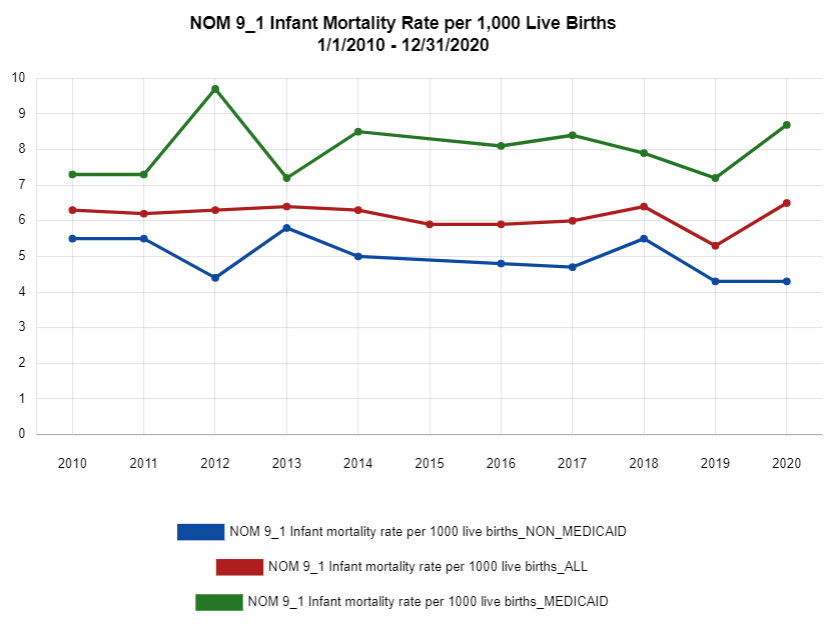 What are we seeing in the data [e.g., What was the pattern of infant mortality over time? Where were there increases in levels? Decreases? What pattern did the group intend/expect, and did they meet it?]:Indicate where higher levels, and what was associated:Indicate where lower levels, and what was associated:Indicate where there are disparities in levels: Indicate whether this was the pattern the group intended/expected: What it means: [What factors were associated with increased/higher levels?; What factors were associated with decreased/lower levels? What factors are associated with disparities?] Factors associated with increased/higher levels:Factors associated with decreased/lower levels:Factors associated with disparities:Implications for adjustment:[What adjustments (if any) should we make to improve activities and outcomes?]:Indicate adjustments the group should/will make to improve outcomes and reduce disparities--ACTION PLAN for Improvement (indicate goal):WHAT will be doneBY WHOM   BY WHEN  RESOURCES NEEDED